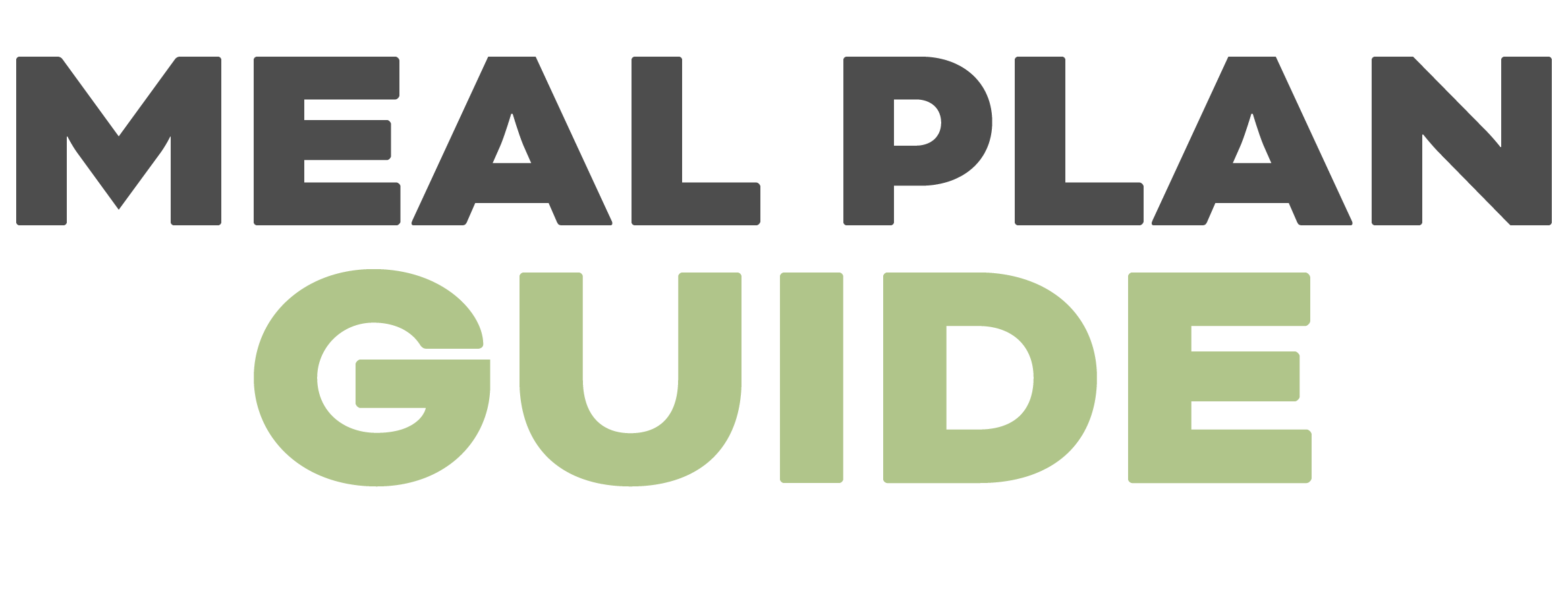 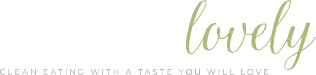 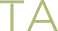 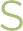 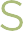 DINNERMEALINGREDIENTS NEEDEDMONThai chicken lettuce wrapsTUESHalibut with blistered tomatoes and spinach artichoke cauliflower rice risottoWEDSChicken thighs with orange parsley sauce, roasted radishes, roasted broccoliTHURSCarnitas bowlsFRISteak + vegetable kabobs with cauliflower rice and marinated onionsSATChicken piccata with zucchini noodlesSUNLemon herb chicken drumsticks + wings, caesar saladLUNCHMEALINGREDIENTS NEEDEDMONMeal prep cauliflower fried riceTUESLeftover thai chicken lettuce wrapsWEDSMeal prep cauliflower fried riceTHURSLeftover thai chicken lettuce wrapsFRIMeal prep cauliflower fried riceSATLeftover carnitasSUNLeftover carnitasBREAKFASTMEALINGREDIENTS NEEDEDMONFrittata, avocado, marinated onions + saladTUESFrittata, avocado, marinated onions + saladWEDSFrittata, avocado, marinated onions + saladTHURSFrittata, avocado, marinated onions + saladFRIFrittata, avocado, marinated onions + saladSATFrittata, avocado, marinated onions + saladSUNFrittata, avocado, marinated onions + saladEXTRASVEGGIESFRUITSNACKSDRINKSKID FOODOTHER